                                       ПРЕСС-РЕЛИЗ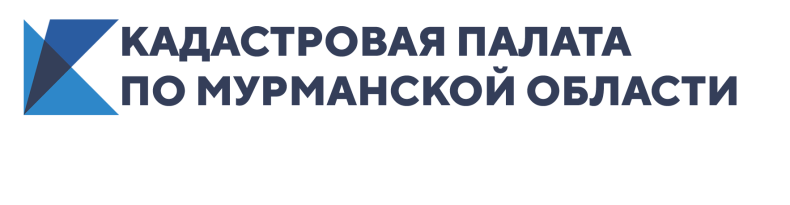 КАДАСТРОВАЯ ПАЛАТА ПО МУРМАНСКОЙ ОБЛАСТИ ИНФОРМИРУЕТ_____________________________________________________________Кадастровая палата проведет вебинар о порядке и формах предоставления сведений ЕГРН23 ноября в 10:00 (Мск) Кадастровая палата проведет вебинар на тему: «Сведения ЕГРН: от запроса до использования». Новый вебинар будет интересен тем, у кого специфика работы связана со сведениями Росреестра или есть задача оформить недвижимость. Мы поможем разобраться, какую выписку запросить в той или иной конкретной ситуации для упрощения решения вашего вопроса. Обсудим еще один важный момент: куда и с каким заявлением обратиться, если нужной вам информации нет либо она недостоверна. Последнее чаще всего происходит в отношении кадастровой стоимости и снятия ареста с недвижимости. Сразу на вебинаре и выясните, с помощью каких документов исправить ошибочные данные. Особый акцент будет сделан на копиях документов, которые Кадастровая палата предоставляет, в том числе при судебном разбирательстве. Подробно остановимся на тех электронных сервисах, благодаря которым можно запросить сведения ЕГРН. Наши лекторы – заместитель директора филиала по Нижегородской области Ольга Фроленкова, а также начальники отделов Ольга Старостина и Елена Кузнецова. И наконец бонус – сообщение начальника отдела определения кадастровой стоимости филиала Марины Сунгуровской о специфике внесения этой характеристики по объектам Нижегородской области. Мы хотим, чтобы вебинар прошел для вас максимально плодотворно – направляйте свои вопросы заранее fgbu.fkp.rosreestra52@gmail.com Подключайтесь – будет интересно! Что? Вебинар по теме: «Сведения ЕГРН: от запроса до использования». Когда? 23 ноября в 10:00 (Мск). Где? Регистрируйтесь по ссылке:https://webinar.kadastr.ru/webinars/ready/detail/202Кадастровая палата по Мурманской области приглашает граждан, кадастровых инженеров и представителей бизнес-сообществ  в официальные группы в социальных сетях.Присоединяйтесь и будьте всегда в курсе событий! Instagram /kadastr_51    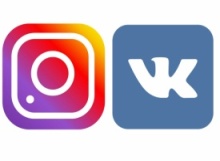 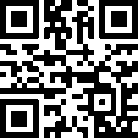 vk/fkpmurmansk              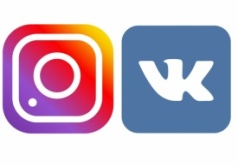 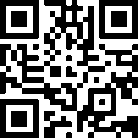 __________________________________________________________________Кадастровая палата по Мурманской области:Адрес: 183025, г. Мурманск, ул. Полярные Зори, д. 44Приемная: 8(8152) 40-30-00Официальный сайт: https://kadastr.ruВконтакте: https://vk.com/fkpmurmansk